Participant Information Sheet and Assent Form for InterviewStudy Title: A mixed methods study exploring perfectionism and flourishing in secondary school students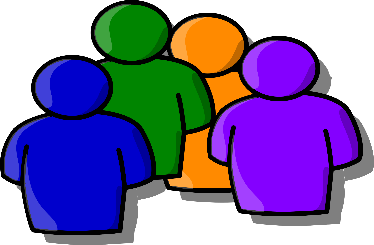 Researcher: Lauren HolmesERGO number: 48076						Hello, My name is Lauren and I am a psychology student at the University of Southampton. You may remember recently taking part in a survey for my research project looking at perfectionism and well-being.I am now inviting you to participate in the second part of my study, an individual face-to-face interview. Why have I been asked to take part?You have been approached to take part as you indicated at the end of the survey that you would be interested in participating in an interview. Your survey results also suggested that you display traits of a helpful form of perfectionism and high well-being. What will happen if I take part?If you agree to be interviewed, I am interested in finding out your views and experiences about school and achievement. I will ask some questions about how you feel about school, your goals, your standards for performance and how you cope with challenges. Do not worry if you do not feel that your survey results fit with how you see yourself. There are no right or wrong answers and it is important to be as honest as you can. At the end of the interview, you will receive a £20 Amazon voucher to thank you for taking part.  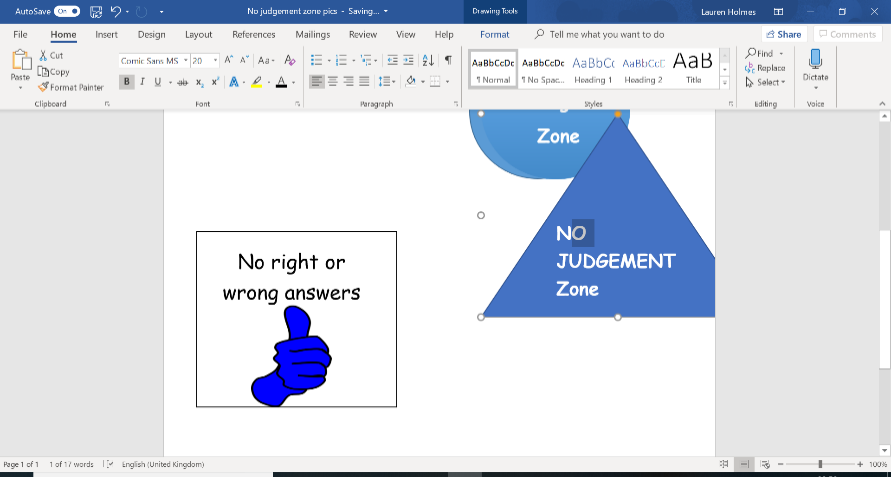 What if I don’t want to answer a question or if I change my mind about taking part?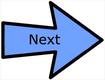 If you can’t or don’t want to answer a particular question, you can point to the next card and I will move on. You can also choose to take a break or go back to your classroom at any point by letting me know or by showing me the stop sign card. If you decide to end the interview early, you can choose whether to still have your interview included in the research or not. If, after completing the interview, you decide that you want to exclude your interview from the study, you can do so by emailing me within five working days. I will provide you with my email address at the end of the interview.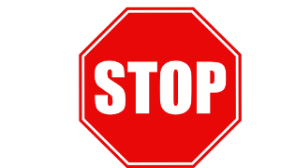 Will anyone know what I have said?If you are happy to take part, I will record the interview with an audio-recorder so that I can remember and accurately record what you have said. I will be deleting the recording as soon as I have typed up our conversations, and I will change your name so that in reports of the research, no-one will know what you have said or that you took part in the study. You can even choose a fake name if you like. What you say will be kept between us, however if you tell me something that makes me feel that your well-being may be at risk or that you or somebody else might be in danger, I would have to tell a member of school staff.Do you have any questions for me?Would you like to take part in the study?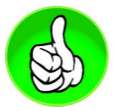 Yes	                                                       No		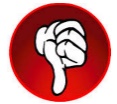 Please write your name here: _____________________________________Please write the date here: ______________________________________